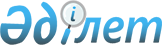 О мерах по совершенствованию системы управления образованием в Республике КазахстанПостановление Кабинета Министров Республики Казахстан от 7 июля 1995 г. N 940



          В целях повышения эффективности функционирования сферы 
образования, проведения единой государственной образовательной
политики с учетом ее преемственности и непрерывности, а также
постепенного освобождения отраслевых министерств и ведомств от
несвойственных им функций обучения и подготовки специалистов,
сокращения расходов на содержание органов государственного
управления Кабинет Министров Республики Казахстан постановляет:




          1. Принять предложение Министерства образования Республики
Казахстан о реорганизации системы управления образованием в 
республике.




          2. Министерству сельского хозяйства, Министерству культуры,
Министерству транспорта и коммуникаций, Министерству геологии и
охраны недр Республики Казахстан, другим ведомствам и акционерным
обществам Республики Казахстан передать в установленном порядке
Министерству образования Республики Казахстан учебные заведения с
существующей материально-технической и учебно-производственной 
базой, а также соответствующие отраслевые органы управления 
образованием с их финансовым обеспечением и штатной численностью на
1 января 1995 года согласно приложению.




          3. Министерствам и ведомствам Республики Казахстан, имеющим
учебные заведения, в установленном порядке привести в соответствие
с настоящим постановлением свои ведомственные нормативные и
инструктивные акты.




          4. Министерству транспорта и коммуникаций Республики Казахстан
передать в установленном порядке Акмолинское медицинское училище
Управления Целинной железной дороги Министерству здравоохранения
Республики Казахстан.




          5. Министерству финансов Республики Казахстан в месячный срок
внести соответствующие изменения в порядок финансирования учебных
заведений, переданных в ведение Министерства образования Республики
Казахстан.




          6. Образовать Межведомственный координационный Совет в области
образования при Кабинете Министров Республики Казахстан. 
Министерству образования Республики Казахстан совместно с
заинтересованными министерствами и ведомствами в месячный срок 
представить в Кабинет Министров Республики Казахстан на утверждение
Положение о Межведомственном координационном Совете и его
персональном составе.





  Премьер-министр
Республики Казахстан

                                            Приложение



                                к постановлению Кабинета Министров
                                       Республики Казахстан
                                    от 7 июля 1995 г. N 940











                                                    П Е Р Е Ч Е Н Ь 




                    учебных заведений отраслевых
            министерств и ведомств, переданных в ведение
           Министерства образования Республики Казахстан 
<*>

    
     Сноска. В перечень внесены изменения - постановлением
Правительства РК от 19 сентября 1996 г. N 1143  
 P961143_ 
 .

                  МИНИСТЕРСТВО СЕЛЬСКОГО ХОЗЯЙСТВА
                        РЕСПУБЛИКИ КАЗАХСТАН

                      Высшие учебные заведения
                             

Алматинский зооветеринарный институт
Акмолинский сельскохозяйственный институт
Жамбылский гидромелиоративно-строительный институт
Западно-Казахстанский сельскохозяйственный институт
Казахский сельскохозяйственный институт
Кзылординский институт инженеров агропромышленного
производства
Кокшетауский сельскохозяйственный институт
Кустанайский сельскохозяйственный институт
Семипалатинский зооветеринарный институт

               Средние специальные учебные заведения
                             

Атырауский морской рыбопромышленный техникум
Акмолинский совхоз-техникум
Акмолинский механико-технологический техникум
Актюбинский сельскохозяйственный техникум
Алматинский экономический колледж
Атбасарский совхоз-техникум
Атырауский сельскохозяйственный техникум
Боровской агропромышленный колледж
Восточно-Казахстанский совхоз-техникум
Жамбылский зооветеринарный техникум
Жезказганский сельскохозяйственный техникум
Зерендинский совхоз-техникум
Казахстанский сельскохозяйственный колледж
Капланбекский зооветеринарный техникум
Каркаралинский зооветеринарный техникум
Кзылординский сельскохозяйственный техникум
Коксуский сельскохозяйственный техникум
Котыркольский совхоз-техникум
Красноармейский сельскохозяйственный техникум
Красногорский совхоз-техникум
Кустанайский политехнический колледж
Кустанайский сельскохозяйственный техникум
Ленинский сельскохозяйственный техникум
Лениногорский лесной техникум
Мичуринский агрофирма-техникум
Новоишимский совхоз-техникум
Новопокровский совхоз-техникум
Махтааральский сельскохозяйственный техникум
Павлодарский агропромышленный техникум
Павлодарский совхоз-техникум
Петропавловский техникум механизации сельского хозяйства
Петропавловский учетно-экономический техникум
Семипалатинский политехнический техникум
Талгарский техникум механизации сельского хозяйства
Талгарский сельскохозяйственный техникум
Талдыкорганский зооветеринарный техникум
Темирский совхоз-техникум
Тургайский совхоз-техникум
Уральский сельскохозяйственный техникум
Уральский техникум механизации сельского хозяйства
Урицкий сельскохозяйственный колледж
Щучинский технический колледж
Шымкентский совхоз-техникум

                       МИНИСТЕРСТВО КУЛЬТУРЫ 
                        РЕСПУБЛИКИ КАЗАХСТАН

                      Высшие учебные заведения
                             


Алматинская консерватория имени Курмангазы с филиалом в 
г. Караганде
Западно-Казахстанский институт культуры
Казахский институт театра и кино имени Т.Жургенева
Казахская государственная художественная академия
Шымкентский педагогический институт культуры имени Аль-Фараби

               Средние специальные учебные заведения
                             
Алматинское музыкальное училище
Актюбинское музыкальное училище
Актюбинское училище культуры
Аксуское училище культуры
Алматинское художественное училище имени О.Тансыкбаева
Алматинское хореографическое училище
Акмолинское музыкальное училище
Аркалыкское музыкальное училище
Атырауское музыкальное училище
Атырауское училище культуры
Жамбылский колледж культуры и искусства
Жезказганское музыкальное училище
Жетысайское училище культуры
Карагандинская областная средняя музыкальная школа
Карагандинское училище культуры
Карагандинское музыкальное училище
Каскеленское училище культуры
Кзылординское музыкальное училище
Кокшетауское музыкальное училище
Кокшетауское училище культуры
Кустанайское училище культуры
Мангистауское училище искусств
Павлодарское музыкальное училище
Петропавловское музыкальное училище
Республиканская средняя специализированная музыкальная школа
им. А. Жубанова
Республиканский музыкальный колледж
Республиканское эстрадно-цирковое училище
Рудненское музыкальное училище
Сатпаевское училище культуры
Саркандское училище культуры
Семипалатинское музыкальное училище
Талдыкорганское музыкальное училище
Темиртауское музыкальное училище
Усть-Каменогорское училище культуры
Усть-Каменогорское музыкальное училище
Уральское музыкальное училище
Шымкентское музыкальное училище
Шымкентское художественное училище

                     МИНИСТЕРСТВО ТРАНСПОРТА И
                 КОММУНИКАЦИЙ РЕСПУБЛИКИ КАЗАХСТАН

                      Высшие учебные заведения
                             



Актюбинское высшее летное училище гражданской авиации
Алматинский институт инженеров железнодорожного транспорта
с филиалами в гг. Акмоле и Актюбинске








                              Средние специальные учебные заведения




                             
Акмолинский техникум железнодорожного транспорта
Актюбинский техникум железнодорожного транспорта
Алматинский техникум железнодорожного транспорта
Атырауский техникум железнодорожного транспорта
Кзылординский техникум железнодорожного транспорта
Павлодарский техникум железнодорожного транспорта
Петропавловский техникум железнодорожного транспорта
Семипалатинский техникум речного флота

                  МИНИСТЕРСТВО ПО ДЕЛАМ МОЛОДЕЖИ,
               ТУРИЗМА И СПОРТА РЕСПУБЛИКИ КАЗАХСТАН
                             

Республиканское училище олимпийского резерва N 3
Карагандинское училище олимпийского резерва

                   МИНИСТЕРСТВО ГЕОЛОГИИ И ОХРАНЫ
                     НЕДР РЕСПУБЛИКИ КАЗАХСТАН
                             
Семипалатинский геолого-разведочный колледж

                     КОМИТЕТ ПО ВОДНЫМ РЕСУРСАМ
            ПРИ КАБИНЕТЕ МИНИСТРОВ РЕСПУБЛИКИ КАЗАХСТАН
                             
Алматинский техникум водного хозяйства

             ГЛАВНОЕ УПРАВЛЕНИЕ ГЕОДЕЗИИ И КАРТОГРАФИИ
            ПРИ КАБИНЕТЕ МИНИСТРОВ РЕСПУБЛИКИ КАЗАХСТАН
                             
Семипалатинский топографический техникум

                          ГОСУДАРСТВЕННАЯ
                    АКЦИОНЕРНАЯ КОМПАНИЯ "ТОГАН"
Кзылординский политехнический техникум  
Шымкентский колледж экономики и права  

                      НАЦИОНАЛЬНАЯ АКЦИОНЕРНАЯ
                      КОМПАНИЯ "КАЗАХТЕЛЕКОМ"

Алматинский колледж связи  
Актюбинский электротехникум связи  


      
      


					© 2012. РГП на ПХВ «Институт законодательства и правовой информации Республики Казахстан» Министерства юстиции Республики Казахстан
				